Wisconsin Clean Sweep Proposal Scoring FormGrant Applications: Agricultural, Household Hazardous WasteApplicant: ________________________________________________________________________________  
Grant Request Ag: $_____________   Grant Request HHW: $ _________________HHW Only Temporary Continuous Permanent    Ag &HHW Temporary Continuous PermanentComments: ARM-ACM-403 (Rev. 3/22)ARM-ACM-403 (Rev. 3/22)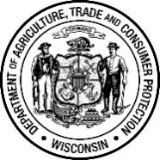 Wisconsin Department of Agriculture, Trade and Consumer ProtectionDivision of Agricultural Resource ManagementBureau of Agrichemical ManagementPO Box 8911Madison WI  53708-8911Phone: (608) 224-4545 | (608) 292-0615 | Email: DATCPcswp@wisconsin.gov Wisconsin Department of Agriculture, Trade and Consumer ProtectionDivision of Agricultural Resource ManagementBureau of Agrichemical ManagementPO Box 8911Madison WI  53708-8911Phone: (608) 224-4545 | (608) 292-0615 | Email: DATCPcswp@wisconsin.gov Evaluation CriteriaScorePartnerships/Service Area (2 to 8 possible points)
Single municipality (city, town, village, tribe)  = 2 points; Multi-municipality (2 – 4 municipalities) = 4 points ; Single County = 6 points; Multi-governmental (5 +) or multiple counties = 8 pointsCollection Type (2 to 6 possible points) Temporary (three days or less) = 2 points; Continuous (four days or more) = 4 points; Permanent (collect at least 6 months of year w/ permanent infrastructure) = 6 pointsPrevious funding (1 to 6 possible points per grant type.)  Ag last funded in 2024 = 1 point                                Ag last funded in 2021 or before = 4 HHW last funded in 2024 = 1 point                           HHW last funded in 2021 or before = 4 Ag last funded in 2023 = 2                                         Ag not previously funded = 6HHW last funded in 2023 = 2                                    HHW not previously funded = 6Ag last funded in 2022 = 3HHW last funded in 2022 = 3 Ag ______HHW ____Waste Reduction Efforts Limit Waste  (0 to 5 points possible)If yes, applicant should describe public outreach efforts to reduce, reuse and recycle or limit hazardous waste creation. Attachments should be provided where available. No response = 0; Low effort or limited explanation = 1-3, High effort or detailed explanation = 4-5Local Support (0 to 10 possible points) Applicant describes and provides documentation for local support for clean sweep. Examples: local funding for program, volunteers, business donations, survey results, cooperation among community organizations, government resolutions, high participation levels or increasing participation. No response = 0, Low support with limited/no documentation = 1-3, Average support with documentation = 4-7, Above average support with documentation = 8-10 Public Information (0 to 10 possible points) Applicant describes plan and methods of public outreach and attaches examples. Examples: press releases, radio interviews, ads, presentations, flyers, brochures, social media like Facebook, mailings, targeted underserved groups, ethnic group outreach. Note new methods for 2025 or use of successful method(s); No response = 0; Poor effort or limited/no attachments = 1-3; Average effort with a few attachments provided = 4-7; Above average effort with many ideas, methods, and attachments provided or new methods described = 8-10Expanded Services (0 to 4 possible points)Applicant lists examples of expanded services such as adding a new partner, serving a new area, adding in another collection service; expanding hours. No response = 0; One new service = 1-2; Two new services or more = 3-4Scorer’s Initials:                                                                                             Total Score